歡迎您參閱102學年度所撰寫的研究資料 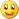 ，並請您對著作者之智慧創作予以尊重保護~謝謝您~謝謝。研究名稱作者指導老師1主題餐廳選擇行為之探討-劇場理論與二元Logit之應用王馨儀、葉姵彤、洪煒玲、林姵妏童桂馨 老師2知覺品質、知覺價值、價格敏感度與購買意願關係之研究-以City Café為例朱莉蕓、許書豪、吳慧珍、陳佳欣、陳詩涵林劉淑娟 老師3客家文化觀光對遊客之旅遊吸引力、地方依附分析 ─以高雄美濃、六龜、甲仙、杉林為例潘思丞、呂婉菱、楊千慧黃露鋒 老師4熟年世代的休閒活動動機與需求之研究方惠貞、翁平芸、蕭淑云呂江泉 老師5探討休閒阻礙與魅力品質在社群APP之關聯內涵游晨卉、廖彩伶、陳璨瑜、劉瑋珊、吳育青林勤豐 老師6探討年輕族群對行動裝置休閒社群網站的知覺轉換內涵邱雅筑、紀祖欣、黃季雯、張芷瑄、郭宇薇林勤豐 老師7青少年手機涉入對休閒效益及網路成癮影響之研究 -以屏東地區大學生為例曾冠瑜、許聿如、晏怡婷、黃慧育、吳思嘉蔡忠宏 老師8明星球員影響力之研究－以中華職棒為例張涵淇、廖昱涵、袁榮君、闕于鈞、蔡薪諭陳麗娟 老師9消費者對民宿體驗活動之認知－活動偏好與其對住宿選擇之影響分析陳廷軒、楊珮欣、余佳璐黃勝雄 老師10街頭藝人觀眾生活型態、觀賞動機及行為意圖之關係莊宜筌、林珈妤、郭妙靜、莊玉佳、彭靖雅陳麗娟老師11品牌形象、知覺品質與價格敏感度之研究-以統一星巴克為例蕭伊吟、楊鈴如、李蕙廷林劉淑娟 老師12應用決策實驗室分析法探討影響旅館滿意度之關鍵因素-以墾丁地區五星級旅館為例黃美禎、陳慧珊、宋怡慶童桂馨 老師